„SZÜLŐFÖLDÖN MAGYARUL”ADATLAPHALLGATÓI TÁMOGATÁS IGÉNYLÉSÉRE A Miniszterelnökség Nemzetpolitikai Államtitkársága megbízásából a Szülőföldön magyarul támogatásokat a Bethlen Gábor Alapkezelő Zrt. folyósítja. A lebonyolító szervezet a Horvátországi Magyar Pedagógusok Fóruma.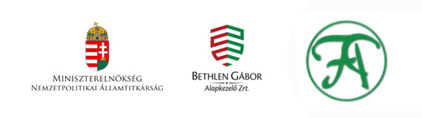 Kérjük, hogy az Adatlap rovatait jól olvashatóan, NYOMTATOTT NAGYBETŰS írásmóddal, LATIN BETŰKKEL töltse ki! AZ adatlapot aZ igénylőnek kötelező aláírnia!Kérjük, a kitöltés előtt olvassa el figyelmesen az igénylési csomagban található kitöltési útmutatót!Amennyiben a dokumentáció hiányos és az írásbeli értesítő kézhezvételétől számított 15 napon belül nem kerül hiánypótlásra, úgy az igénylés nem támogatható!Hiánypótlásra csak egyszer van lehetőség!AZ IGÉNYLÉS BEADÁSA ELŐTT BIZONYOSODJON MEG RÓLA, HOGY MINDEN, A  FELHÍVÁSBAN SZEREPLŐ FELTÉTELNEK ELEGET TETT! Amennyiben bizonytalan, hívja a felhívásban meghirdetett információs telefonszámot.AZ ADATLAPON SZEREPLŐ MINDEN ADAT MEGADÁSA KÖTELEZŐ!N Y L A T K O Z A T1. Vállalom, hogy a megítélt támogatási összeget a támogatás céljának megfelelően használom fel.2. Tudomásul veszem, hogy nem nyújtható jogszerűen támogatás a támogatási döntés tartalmát érdemben befolyásoló valótlan, hamis vagy megtévesztő adat szolgáltatása vagy ilyen nyilatkozatot megtétele esetén.3. Tudomásul veszem, hogy a támogatás jogosulatlan igénybevétele, jogszabálysértő vagy nem rendeltetésszerű felhasználása, továbbá a támogatás visszavonása esetén a kedvezményezett a jogosulatlanul igénybe vett támogatás összegét a Kormány rendeletében meghatározott ügyleti kamattal, késedelem esetén késedelmi kamattal növelt mértékben köteles visszafizetni.4. Tudomásul veszem, hogy a támogatási kérelem jogosságát, a támogatás felhasználását a Bethlen Gábor Alapkezelő Zrt., mint támogató, és a jogszabályban meghatározott szervek ellenőrizhetik.5. Kijelentem, hogy a www. bgazrt.hu oldalon található, „Adatvédelmi tájékoztató oktatási, nevelési, hallgatói szociális támogatásokhoz” elnevezésű dokumentumban foglaltakat megismertem és elfogadom, továbbá jelen nyilatkozat aláírásával hozzájárulok a kérelemben feltüntetett személyes adataim és a támogatási kérelemmel kapcsolatos adatoknak a Bethlen Gábor Alapkezelő Zrt., mint adatkezelő, valamint a lebonyolító szervezet, mint adatfeldolgozó által történő kezeléséhez az Adatvédelmi tájékoztatóban meghatározott célokból.Tanúsítom, hogy az általam közölt adatok a valóságnak megfelelnek.Kelt (hely, dátum): _______________2020. _____________  _____.___________________________									az igénylő aláírásaKÖTELEZŐEN CSATOLANDÓ MELLÉKLETEK:igénylő érvényes személyazonossági igazolványának fénymásolata;igénylő hallgató jogviszonyát igazoló okirat eredeti példánya, amely igazolja, hogy tanulmányait egészben vagy részben magyar nyelven folytatja. Utólag módosított, törölt, javított, felülírt igazolásokat nem fogadunk el!hallgató nevére nyitott horvátországi előírások szerinti zsírószámla IBAN számát tartalmazó irat (szerződés, egyéb a számlatulajdonos nevét és IBAN számlaszámát tartalmazó banki irat) fénymásolata.AZ ADATLAP BENYÚJTÁSI HATÁRIDEJE: 2020 október 30.Az adatlap utolsó postára adási dátuma: 2020. október 30.